Objednací listč. 292/23/7 Předmět objednávky 	Množství	Předpokl. cena Kč 	Celkem (s DPH): 	178 195,18 Kč Popis objednávky:Objednáváme provedení stavebních prací "Odvodnění atletického oválu ZŠ Dukelská" - dle nabídky ze dne 11.09.2023. Cena bez DPH činí 147.268,74 Kč, tj. cena včetně DPH 21% činí 178.195,18 Kč.Termín dodání: 2. 10. 2023 Bankovní spojení: ČSOB, a.s., č.ú.: 182050112/0300	IČ: 00251810	DIČ: CZ00251810Upozornění: 	Dodavatel je oprávněn vystavit fakturu až po řádném dokončení a předání díla.	Na faktuře uveďte číslo naší objednávky. Kopii objednávky vraťte s fakturou na adresu: Městský úřad Strakonice, Velké náměstí 2, 386 01 Strakonice, případně na e-mailovou adresu posta@mu-st.cz.Schválil:	Xxxx Xxxx Xxxxxxxxx	vedoucí odboruSprávce rozpočtu: 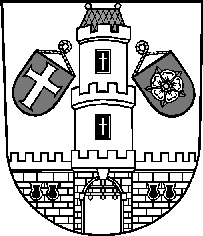 Město StrakoniceMěsto StrakoniceMěstský úřad StrakoniceOdbor majetkovýVelké náměstí 2386 01 StrakoniceVyřizuje:Xxxx Xxxx XxxxxxTelefon:383700xxxE-mail:xxxxxxxxxxx@mu-st.czDatum: 12. 9. 2023Dodavatel:SWIETELSKY stavební s.r.o.Pražská 495370 04  České BudějoviceIČ: 48035599 , DIČ: CZ48035599Stavební práce - odvodnění atletického oválu ZŠ Dukelská1ks178 195,18